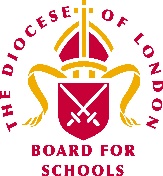 Exemplar for how to structure class worship based on prayer/reflection spaces in the classroom. (See appendix 1)Date:  Gathering:Creating the sacred space at the front of the classroom.Possible ideas:A member of the class comes up and lights the class candle.A member of the class comes and places the Bible on a table.The school prayer is said or a greeting used:Ie:  Leader:  The peace of the Lord be with you.All:          And also with you.Leader:  This is the day that the Lord has made.All:          We will rejoice and be glad in it.Creating a focal point that could include a piece of art/flowers/sculpture to aid thinking and curiosity.Engagement:Explore the theme of the prayer space.Ways in:Biblical storyStory with a moralTaking someone’s life story where the theme is apparentListening to a song that speaks of the themeExamining a piece of art - what is the artist trying to say?Looking at a local/global issue related to the themeIdentify key questions to discuss:In either:Small groupsPairsAs a whole classReflection/response and silence:  Providing children with the opportunity to make personal connections with what they have heard, seen, and understood.  Ideas to help children into silence:I wonder………………….VisualizationUse of a painting to reflect onWords to reflect onMusic to listen toChildren make a personal response as indicated on the prayer/reflection space grid.You may want to end the silence with a prayer/poem/song/words from scripture/call and response.Leader:  Go in the peace of Christ.All:  Thanks be to God.Leader:  Go into the world to love and serve.All:  Thanks be to God.Leader:  Shine in the worldAll:  so, all may see your love.    Or an agreed closing response.  Eg:Go in the peace of Christ.  AmenBe with us this day and always.  AmenMay we be ready to love and serve you in all we do.  AmenHelp us always to love one another just as you love us.  AmenSending out:Consider how you want children to leave the classroom:Ideas:Listening to musicIn silenceVisual to look at